Администрация городского округа город БорНижегородской областиПОСТАНОВЛЕНИЕОт 26.03.2021                                                                                                      № 1535О временном ограничении с 29 марта по 28 апреля 2021 года движения автотранспортных средств на участке автомобильной дороги в городе Бор по улице Чугунова на пересечении с Стеклозаводским шоссе (а/д 22ОП РЗ 22К 0021 Неклюдово - Бор - Валки – Макарьево) в связи с производством работ по строительству наружных сетей канализации в составе реконструкции главного канализационного коллектора в г. БорВ соответствии с Федеральными законами от 10.12.1995 № 196-ФЗ «О безопасности дорожного движения», от 08.11.2007 № 257-ФЗ «Об автомобильных дорогах и дорожной деятельности в Российской Федерации и о внесении изменений в отдельные законодательные акты Российской Федерации», в целях обеспечения безопасности дорожного движения и в связи с производством работ по строительству наружных сетей канализации в составе реконструкции главного канализационного коллектора в г. Бор, администрация городского округа г. Бор постановляет:1. Ввести на участке автомобильной дороги в городе Бор по улице Чугунова на пересечении с Стеклозаводским шоссе (а/д 22ОП РЗ 22К 0021 Неклюдово - Бор - Валки – Макарьево) в связи с производством работ по строительству наружных сетей канализации в составе реконструкции главного канализационного коллектора в г. Бор с 08:00 часов 29 марта  до 23:59 часов 28 апреля 2021 года временное ограничение движения автотранспортных средств, согласно прилагаемой схемы.2. В связи с введением временного ограничения движение автотранспортных средств организовать в объезд по ул.Чугунова - ул.Западная.3. Заместителю главы администрации городского округа г. Бор А.Г. Ворошилову организовать информирование населения о вводимом временном ограничении движения автотранспортных средств по указанному участку автомобильной дороги.4. ООО «Строительная Компания «Терра» (подрядчик) в соответствии с требованиями ГОСТ Р 52289-2004 «Технические средства организации дорожного движения. Правила применения дорожных знаков, светофоров и разметки. Правила применения дорожных ограждений и направляющих устройств» на вышеуказанном участке автомобильной дороги в срок до 29.03.2021 года установить временные дорожные знаки: 5. Рекомендовать Отделу МВД РФ по г. Бор (О.Ю. Корнилов) обеспечить контроль за соблюдением участниками дорожного движения временного ограничения движения на указанном участке автомобильной дороги.6. Общему отделу администрации городского округа г. Бор (Е.А. Копцова) обеспечить размещение настоящего постановления на официальном сайте www.borcity.ru и опубликование информационного сообщения о временном ограничении движения автотранспортных средств в газете «БОР сегодня».Глава местного самоуправления                                                       А.В. БоровскийВорошилов А.Г.9-02-45Приложениек постановлению администрациигородского округа г. Борот 26.03.2021  № 1535С х е м а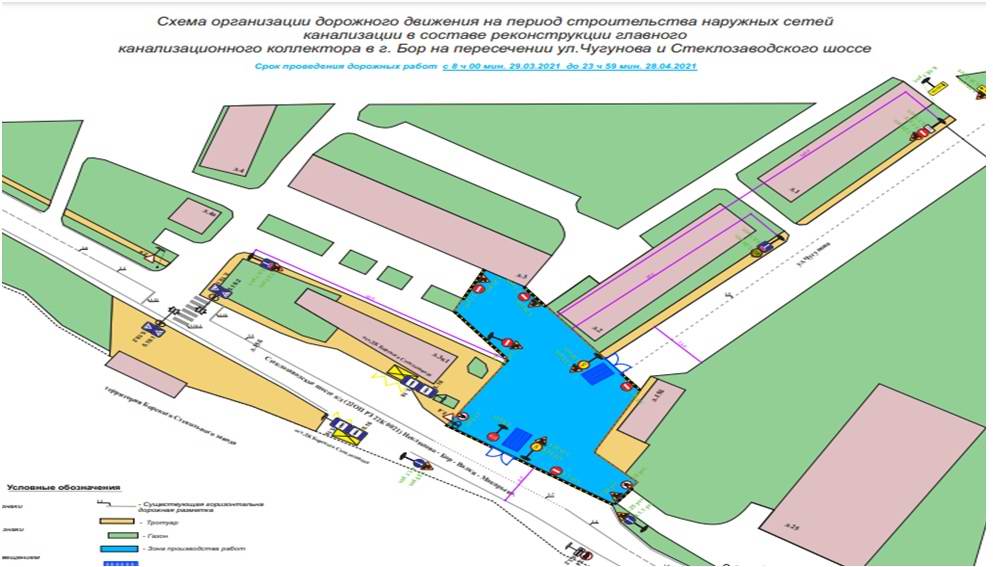 Номер знака поГОСТР 522902004НаименованиеКол-во, шт.Размер знака по ГОСТ Р 522902004ПримечаниеАдресМесторасположение1.25Дорожные работы4IIТип пленки «В»Стелозавдское шоссе - ул.ЧугуноваСправа3.10Движение пешеходов запрещено1IIТип пленки «В»Стелозавдское шоссе - ул.ЧугуноваНа тротуаре справа4.1.1Движениепрямо2IIТип пленки «В»Стелозавдское шоссе - ул.ЧугуноваСправа3.1Въезд запрещен1IIТип пленки «В»Стелозавдское шоссе - ул.ЧугуноваСправа3.24Ограничениемаксимальной скрости ()1IIТип пленки «В»Стелозавдское шоссе - ул.ЧугуноваСправа2.5Движение без остановки запрещено1IIТип пленки «В»Стелозавдское шоссе - ул.ЧугуноваСправа1.25Дорожные работы3IIТип пленки «В»Угол дома 3 по ул.ЧугуноваСправа3.1Въезд запрещен3IIТип пленки «В»Угол дома 3 по ул.ЧугуноваСправа1.25Дорожные работы1IIТип пленки «В»Угол дома 2 по ул.ЧугуноваСправа3.24Ограничениемаксимальной скрости (5км/ч)1IIТип пленки «В»Угол дома 2 по ул.ЧугуноваСправа3.1Въезд запрещен1IIТип пленки «В»Угол дома 15Б по Стелозавдскму шоссеСправа3.24Ограничениемаксимальной скрости(40км/ч)1IIТип пленки «В»Угол дома 1 и 2 по ул.ЧугуноваСправа6.8.1Тупик1IIТип пленки «В»Угол дома 1 и 2 по ул.ЧугуноваСправа1.25Дорожные работы1IIТип п-енки «В»Уго- дома №3 по у-.ЧугуноваСправаСправа6.8.1Тупик1IIТип п-енки «В»Уго- дома №3 по у-.ЧугуноваСправаСправа1.25Дорожные работы2IIТип п-енки «В»ул.Чугунова - у-.ЗападнаяСправаСправа6.18.1Направления объезда2IIТип п-енки «В»у-.Чугунова - у-.ЗападнаяСправаСправа6.18.2Направления объезда1IIТип п-енки «В»у-.Чугунова - у-.ЗападнаяСправаСправа3.1Въезд запрещен1IIТип п-енки«В»у-.Чугунова - у-.ЗападнаяСправаСправа8.1.1Расстояние до объекта (140м)1IIТип п-енки«В»у-.Чугунова - у-.ЗападнаяСправаСправа